Albion Public Library Holiday Hours~ CHRISTMAS HOURS ~Tuesday, December 23, 2014				1:00 pm – 7:00 pmWednesday, December 24, 2014					ClosedThursday, December 25, 2014					ClosedFriday, December 26, 2014						ClosedSaturday, December 27, 2014 					ClosedSunday, December 28, 2014						ClosedMonday, December 29, 2014						ClosedTuesday, December 30, 2014				1:00 pm - 7:00 pm~ NEW YEAR HOURS ~Wednesday, December 31, 2014					ClosedThursday, January 1, 2015						ClosedFriday, January 2, 2015					10:00 am – 5:00 pm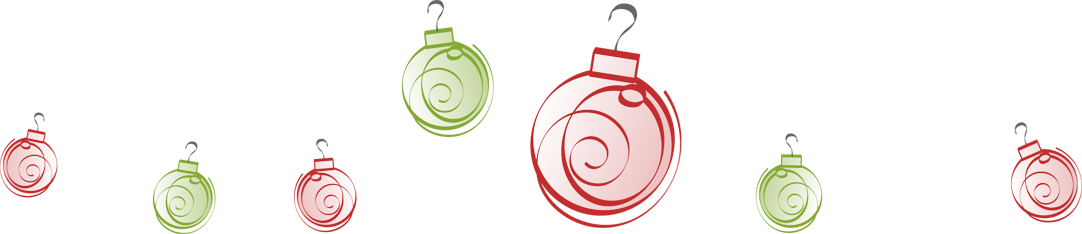 